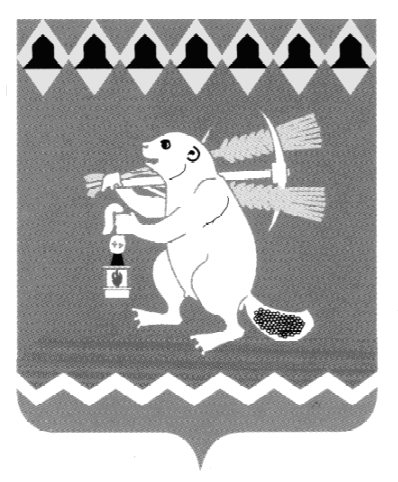 Администрация Артемовского городского округа ПОСТАНОВЛЕНИЕот  ______________	   № ________ - ПАО прекращении движения транспортных средствв поселке Красногвардейский 09 мая 2022 года	В связи с проведением мероприятий, посвященных празднованию Дня Победы в Великой Отечественной войне 1941-1945 годов на территории поселка Красногвардейский Артемовского района Свердловской области, в соответствии со статьей 6 Федерального закона от 10 декабря 1995 года       № 196-Ф3 «О безопасности дорожного движения», статьей 16 Федерального закона от 06 октября 2003 года № 131-Ф3 «Об общих принципах организации местного самоуправления в Российской Федерации», руководствуясь статьями 30, 31 Устава Артемовского городского округа,ПОСТАНОВЛЯЮ:1. Прекратить    движение   транспортных   средств   в   поселке Красногвардейский 09 мая 2022 года с 08:00 до 14:30 по улицам: Панова (от перекрёстка с улицей Воровского до площади Камышловского полка), Пузанова (от перекрёстка с улицей Воровского до перекрёстка с улицей Дзержинского), Усиевича (от перекрёстка с улицей Воровского до перекрёстка с улицей Дзержинского), Старченкова (от перекрёстка с улицей Панова до перекрёстка с улицей Пузанова), Октябрьская (от перекрёстка с улицей Панова до перекрёстка с улицей Пузанова), Свердлова (от перекрёстка с улицей Панова до перекрёстка с улицей Пузанова), Карла Маркса (от перекрёстка с улицей Панова до перекрёстка с улицей Пузанова), Воровского (от перекрёстка с улицей Панова до перекрёстка с улицей Пузанова).2. Территориальному управлению поселка Красногвардейский Администрации Артемовского городского округа (Юсупова В.А.):2.1. информировать начальника ОГИБДД ОМВД России по Артемовскому району Брызгалова В.А. о необходимости принятия мер по обеспечению безопасности дорожного движения транспортных средств согласно пункту 1 настоящего постановления;2.2. обеспечить установку предписывающих, запрещающих дорожных знаков, знаков приоритета на маршруте движения транспортных средств, осуществляющих регулярные перевозки пассажиров и багажа.3. Управлению по городскому хозяйству и жилью Администрации Артемовского городского округа (Исаков А.В.): 3.1. разместить информацию для населения об изменении автобусных маршрутов, с указанием остановочных пунктов и интервалов движения транспортных средств, осуществляющих регулярные перевозки пассажиров и багажа, в объезд улицы Панова согласно пункта 1 (по улице: Войкова с поворотом на улицу Ленина) в печатных средствах массовой информации и на официальном сайте Артемовского городского округа в информационно - телекоммуникационной сети «Интернет» (www.artemovsky66.ru);3.2. организовать движение транспортных средств, осуществляющих регулярные перевозки пассажиров и багажа по маршруту в объезд улицы Панова согласно пункта 1 (по улице: Войкова с поворотом на улицу Ленина);3.3. внести изменения в график движения транспортных средств, осуществляющих регулярные перевозки пассажиров и багажа. Срок -  05 мая 2022 года.4. Постановление опубликовать в газете «Артемовский рабочий», разместить на Официальном портале правовой информации Артемовского городского округа (www.артемовский-право.рф) и на официальном сайте Артемовского городского округа в информационно – телекоммуникационной сети «Интернет» (www.artemovsky66.ru).5. Контроль за исполнением постановления возложить на заместителя главы Администрации Артемовского городского округа Миронова А.И.Глава Артемовского городского округа                                       К.М. Трофимов